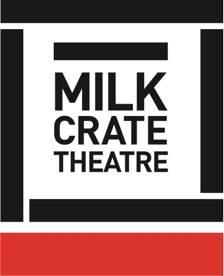 OBJECT PLAY + CHARACTER CREATION 02CLASS:Object playRefer back to object play in IMPROVISATION session Week 3CLASS:How can objects inform the creation of character? What are some examples of how characters interact with objects, and how they offer insight into a character’s world, personality, history or life?Taking an object: Look at it. Turn it around How can you use it for something it isn’t usually used for?How can the shape of the object inform your body, or movement? How can the shape or colour of texture inform an energy, or mood? Use it away from your self – ie take an outside viewLook at your relationship to it – do I like this? Do we like each other? Can I play a game with it? Is the object cheeky?! Or causing me a problem?! Do we love each other? What is our proximity? Am I close to this object or is it something new, strange, or something I don’t understand? Use the object to inspire a shape you make with your body, or face, or body partUse it as an extension of yourself – ie is this another body part? Use it as part of yourself – ie move as if you and the object are oneOBJECT & CREATING CHARACTER The above experimentations with objects can help inform the story, body, temperament or energy of your character. Use these discoveries to gradually add to the history or information you are gathering about your character!TASK:TASK:Find an object in your surroundings, ie a book, trinket, piece of clothing, etcPLAY! Experiment with it, in the ways Lucy did, in any of the ways listed above, and anything else you think of.You can record yourself on video and watch yourself back, or you can take notes as you go. Remember anything that felt really true for your character, or that resonated in a way that feels right! 